Scenáristický workshop 12.11.2022Workshop probíhá v rámci filmového kempu Cinema Open. Přihlásit se ale může každý!
cena: 900,-, filmaři, kteří zašlou svůj film na Cinema Open, mají workshop zdarma9 – 16 hodin Místo konání – Centrum uměleckých aktivit Hradec KrálovéCo nás čeká? Probereme vše od námětu přes vystavění dramatu až po přípravu scénáře pro natáčení.Současně bude probíhat kamerový workshop - odpoledne se obě skupiny spojí a natočí na základě připraveného scénáře krátký skeč ve studiu.Lektor: MgA. Zuzana DubováNatočila řadu snímků, krátké hrané autorské filmy a dokumenty především se sociální tematikou (Rajče on the road, Ženy Bruntálska, Mluvící uši). Od roku 2009 spolupracuje s Českou televizí (Čtenářský deník, AZ kvíz junior, Kočování za pohádkou). Ve sdružení Labyrint Brno se věnovala filmové edukaci neslyšících dětí v rámci filmové dílny. V roce 2011 vyústila tato spolupráce v sérii krátkých filmů s neslyšícími dětmi, a tak vznikl i první hraný film ve znakové řeči Holoubci. Natočila krátké a středně dlouhé hrané filmy s neslyšícími dětmi v hlavních rolích. Zabývaly se především oblastí prevence sociálně patologických jevů a hledáním vlastní identity neslyšícího ve světě slyšících. Filmy byly uvedeny v sekci České filmové a televizní tvorby na Mezinárodním festivalu filmů pro děti a mládež ve Zlíně.Na ZUŠ v Uherské Hradišti otevírá nový obor Filmová tvorba, kde se žáci naučí základy filmové tvorby, ale hlavně budou i postupně schopni natočit si krátký film.https://www.csfd.cz/tvurce/64794-zuzana-dubova/biografie/Absolventka:Univerzita Tomáše Bati ve Zlíně, Multimédia a design, obor: Audiovizefilmová škola ECIB v Barceloně​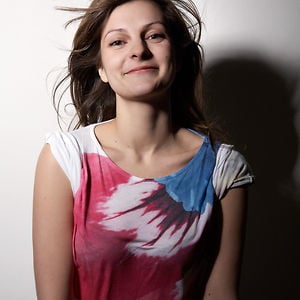 